                 JEDILNIK ŠOLA      27. – 31. marec  2023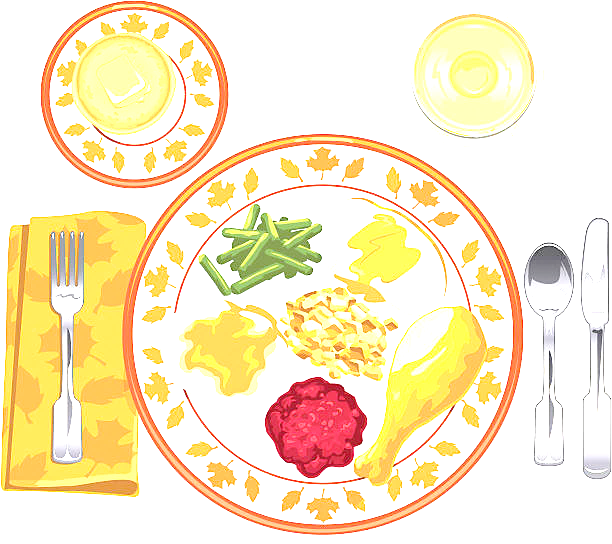 PONEDELJEK                                                         TOREKSREDA 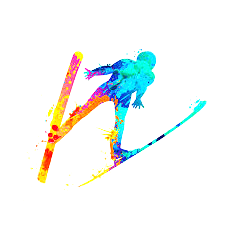 ČETRTEKPETEK                                                                                        DOBER TEK!ALERGENIMalica:BELA ŽEMLJA, SUHA SALAMA, KISLA KUMARICA, ZELIŠČNI ČAJ, KLEMENTINEGLUTENKosilo:TELEČJA OBARA Z ŽLIČNIKI, AJDOVI ŽGANCI, BANANA, SOK ZELENA, GLUTEN, JAJCAMalica:PLETENICA, SADNI KEFIRGLUTEN, MLEKOZdrava šola:JABOLKAKosilo:KOSTNA JUHA Z ZAKUHO, LAZANJA, ZELENA SOLATA, VODAZELENA, GLUTEN, JAJCA, MLEKOMalica:ZRNAT KRUH, TOPLJENI SIRČEK, KORENČEK, PLANINSKI ČAJ, POMARANČEGLUTEN, MLEKOKosilo:OCVRT PURANJI ZREZEK PO DUNAJSKO, RIŽ, ZELENJAVNA OMAKA, SOK GLUTEN, JAJCA, MLEKOMalica:KRALJEVA ŠTRUČKA FIT, ŠIPKOV ČAJGLUTEN, MLEKOZdrava šola:GROZDJEKosilo:KOSTNA JUHA Z ZAKUHO, MAKARONOVO MESO, KITAJSKO ZELJE, SOKZELENA, GLUTEN, JAJCAMalica:KORUZNI KOSMIČI, MLEKO, MEŠANO SADJEMLEKOKosilo:KROMPIRJEV GOLAŽ, KRUH, BUHTELJ, SOKMLEKO, GLUTEN, JAJCA